Agenda for the Harwich Golf Committee Special WORKSHOP Meeting , September 28TH. 2021 Tuesday, Small Meeting Room Harwich Town Hall 4:00 PM - 6:00PM Note: This is an In-Person Meeting

If you choose to attend in person you MUST wear a MASK! 
Public Comment - limited to two minutes presentation, with prior comments in writing for committee review New Business - WORKSHOP discussion:  setting goals and priorities, Capital needs assessment, Vision statement,  and any topics deemed appropriate for discussion in relation to Golf operations at CVGC.Authorized Posting Clement Smith, HGC-Chair Per the Attorney General’s Office: The committee may hold an open session for topics not reasonably anticipated by the Chair 48 hours in advance of the meeting following “Old Business.” If you are deaf or hard of hearing or a person with a disability who re quires an accommodation, contact the Selectmen’s Office at 508-430-7513 Date 3/11/15 Next regular monthly meeting October 19th, 2021 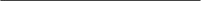 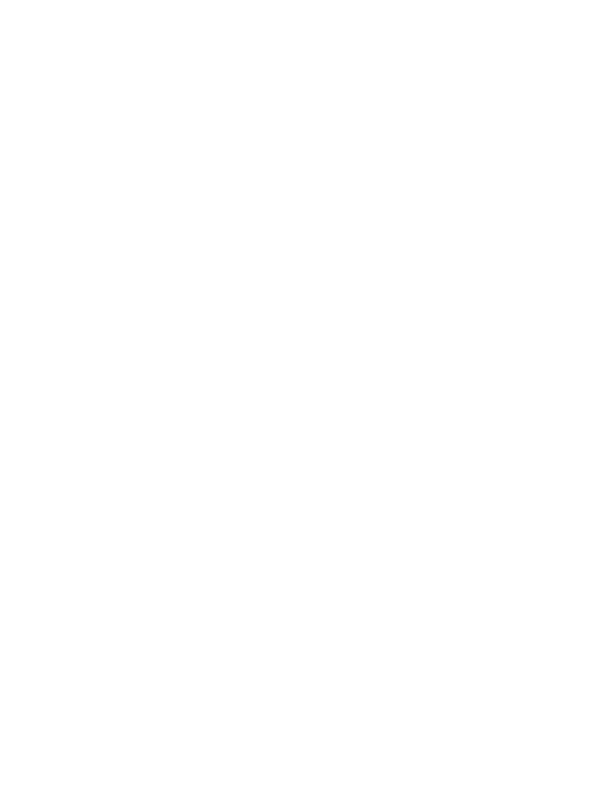 